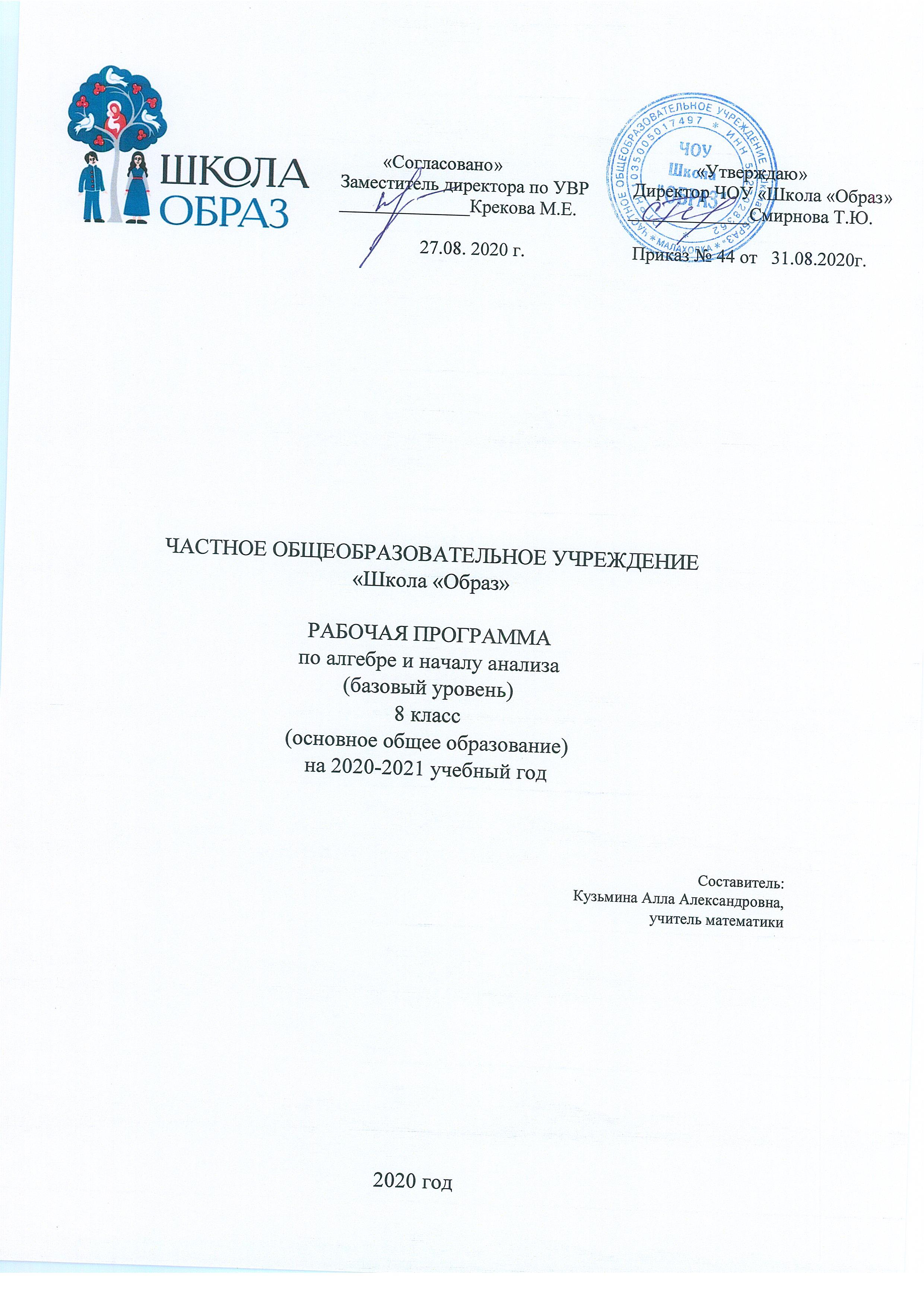 Пояснительная записка.Рабочая программа по алгебре для 8 класса составлена на основе Федерального государственного образовательного стандарта (ФГОС) и Требований к результатам основного общего образования, представленных в ФГОС. В Программе предусмотрены развитие всех обозначенных в ФГОС основных видов деятельности учеников и выполнение целей и задач, поставленных ФГОС. Программа разработана на основе следующих нормативных документов и методических материалов: Федеральный государственный образовательный стандарт основного общего образования, утвержденный приказом Министерства образования и науки Российской Федерации от «17» декабря 2010 г. № 1897; Федеральный закон об образовании в Российской Федерации № 273-ФЗ от 29.12.2012; Федеральный перечень учебников, утверждён приказом Министерства образования и науки Российской Федерации от 31 марта 2014 г. № 253 «Об утверждении федерального перечня учебников, рекомендованных к использованию при реализации имеющих аккредитацию образовательных программ начального общего, основного общего, среднего общего образования» с изменениями от 08.06.2015 г.; Программы общеобразовательных учреждений. Алгебра 7-9 классы. Составитель: Бурмистрова Т.А., М.: Просвещение, 2014 г.Программа ориентирована на использование учебников Алгебра. 7, 8, 9 класс: Учеб.для общеобразовательных учреждений /Г. В. Дорофеев, С. Б. Суворова, Е. А, Бунимович и др.; под ред. Г. В. Дорофеев  – М.: Просвещение, 2017.Согласно федеральному базисному учебному плану для образовательных учреждений Российской Федерации на изучение алгебры в7,8 и 9 классах основной школы отводится по  136 ч в год из расчета 4 ч в неделю. В связи с появлением новой короновирусной инфекции и дистанционным образованем в конце 2019-2020 учебного года  по сравнению с предыдущим периодом обучения в РП для 9 класса произведены следующие изменения: на начало учебного года 2020-2021 была перенесена  тема «Вероятность и статистика» и объединена для изучения с темой «Статистические исследования». Один час в неделю в 9 классе отводится на совместную подготовку к ОГЭ по математике, что отражено в тематическом планировании для девятого класса, как отдельная тема «подготовка к ОГЭ».Планируемые  результаты изучения учебного предмета.Личностные результаты:сформированность ответственного отношения к учению, готовности и способности обучающихся к саморазвитию на основе мотивации к обучению и познанию, выбору дальнейшего образования на базе ориентировки в мире профессий и профессиональны предпочтений, осознанному построению индивидуальной образовательной траектории с учётом устойчивых познавательных интересов;сформированность компонентов целостного мировоззрения, соответствующего современному уровню развития науки и общественной практики;осознанный выбор и построение дальнейшей индивидуальной траектории образования на базе ориентировки в мире профессий и профессиональных предпочтений с учётом устойчивых познавательных интересов, а также на основе формирования уважительного отношения к труду, развитие опыта участия в социально значимом труде;умение контролировать процесс и результат учебной и математической деятельности;критичность мышления, инициатива, находчивость, активность при решении математических задач.Метапредметные результаты:овладение обучающимися основами читательской компетенции:овладеют чтением как средством осуществления своих дальнейших планов: продолжения образования и самообразования, осознанного планирования своего актуального и перспективного круга чтения, в том числе досугового, подготовки к трудовой и социальной деятельности;формирование потребности в систематическом чтении как средстве познания мира и себя в этом мире, гармонизации отношений человека и общества, создании образа «потребного будущего».приобретение навыков работы с информацией:систематизировать, сопоставлять, анализировать, обобщать и интерпретировать информацию, содержащуюся в готовых информационных объектах;выделять главную и избыточную информацию, выполнять смысловое свертывание выделенных фактов, мыслей; представлять информацию в сжатой словесной форме (в виде плана или тезисов) и в наглядно-символической форме (в виде таблиц, графических схем и диаграмм, карт понятий — концептуальных диаграмм, опорных конспектов);заполнять и дополнять таблицы, схемы, диаграммы, тексты.умение самостоятельно определять цели своего обучения, ставить и формулировать для себя новые задачи в учёбе, развивать мотивы и интересы своей познавательной деятельности;умение соотносить свои действия с планируемыми результатами, осуществлять контроль своей деятельности в процессе достижения результата, определять способы действий в рамках предложенных условий и требований, корректировать свои действия в соответствии с изменяющейся ситуацией;умение определять понятия, создавать обобщения, устанавливать аналогии, классифицировать, самостоятельно выбирать основания и критерии для классификации;умение устанавливать причинно-следственные связи, строить логическое рассуждение, умозаключение (индуктивное, дедуктивное и по аналогии) и делать выводы;развитие компетентности в области использования информационно-коммуникационных технологий;первоначальные представления об идеях и о методах математики как об универсальном языке науки и техники, о средстве моделирования явлений и процессов;умение видеть математическую задачу в контексте проблемной ситуации в других дисциплинах, в окружающей жизни;умение находить в различных источниках информацию, необходимую для решения математических задач, и представлять её в понятной форме, принимать решение в условиях неполной или избыточной, точной или вероятностной информации;умение понимать и использовать математические средства наглядности (графики, таблицы, схемы и др.) для иллюстрации, интерпретации, аргументации;умение выдвигать гипотезы при решении задачи, понимать необходимость их проверки;понимание сущности алгоритмических предписаний и умение действовать в соответствии с предложенным алгоритмом.Предметные результаты:осознание значения математики для повседневной жизни человека;представление о математической науке как сфере математической деятельности, об этапах её развития, о её значимости для развития цивилизации;развитие умений работать с учебным математическим текстом (анализировать, извлекать необходимую информацию), точно и грамотно выражать свои мысли с применением математической терминологии и символики, проводить классификации, логические обоснования;владение базовым понятийным аппаратом по основным разделам содержания;систематические знания о функциях и их свойствах;практически значимые математические умения и навыки, их применение к решению математических и нематематических задач предполагающее умения:выполнять вычисления с действительными числами;решать уравнения, неравенства, системы уравнений и неравенств;решать текстовые задачи арифметическим способом, с помощью составления и решения уравнений, систем уравнений и неравенств;использовать алгебраический язык для описания предметов окружающего мира и создания соответствующих математических моделей;проверять практические расчёты: вычисления с процентами, вычисления с числовыми последовательностями, вычисления статистических характеристик, выполнение приближённых вычислений;выполнять тождественные преобразования рациональных выражений;выполнять операции над множествами;исследовать функции и строить их графики;читать и использовать информацию, представленную в виде таблицы, диаграммы (столбчатой или круговой);решать простейшие комбинаторные задачи.Предметное содержаниеАлгебраические дробиАлгебраические выражения. Область определения алгебраической дроби. Основное свойство алгебраической дроби. Выполнять действия с алгебраическими дробями. Преобразования алгебраических выражений. Выражение переменных из формул {физических, геометрических, описывающих бытовые ситуации. Определение степени с целым показателем. Свойства степени с целым показателем. Запись  чисел в стандартном виде для выражения размеров объектов, длительности процессов в окружающем мире. Сравнение числа и величины, записанные с использованием степени 10. Прикидка  и оценка результатов вычислений. Уравнения с дробными коэффициентами. Решение задач алгебраическим методом.Квадратные корниОпределение квадратного корня. График функции у= х2 , и  нахождёние корней квадратных уравнений с его помощью. Оценка квадратных корней. График функции у=корень(x), его свойства. Арифметические квадратные корни; применение их к преобразованию выражений. Уравнение вида х2=а. Точные и приближённые значения квадратных и кубических корней при а > 0. Определение корня третьей степени. Значение кубических корней, при необходимости используя калькулятор.Квадратные уравнения	Вид квадратного уравнения. Решение квадратного уравнения при помощи выделения полного квадрата двучлена. Формула корне квадратного уравнения. Вторая формула корней квадратного уравнения. Неполное квадратное уравнение. Теорема Виетта. Решение задач с помощью составления квадратного уравнения. Разложение на множители квадратного трехчлена.Системы уравнений	Линейное уравнение с двумя переменными. Решение уравнений с двумя переменными. График линейного уравнения с двумя переменными. Уравнение прямой вида y=kx+b. Системы уравненийю Решение систем при помощи сложения. Решение систем при помощи подстановки. Решение задач при помощи систем уравнений. Графический способ решения систем уравнений.ФункцииЧто такое функция. Зависимые, независимые переменные. Числовые промежутки. Свойства функции. Наибольшее и наименьшее значения функции.Вероятность и статистика. Положительные и отрицательные значения функции. Положительные и отрицательные значения функции. Возрастание и убывание функции. Линейная функция. Свойства линейной функции. Функция обратной пропорциональности. Свойства функции обратной пропорциональности.Вероятность и статистикаХарактеризовать числовые ряды с помощью различных средних. Находить вероятности событий при равновозможных исходах; решать задачи на вычисление вероятностей с применением комбинаторики. Находить геометрические вероятности.Тематическое планирование по алгебре за 8 класс.8 классПовторение 5ч.Алгебраические дроби 27ч. Квадратные корни 20ч.Квадратные уравнения 20ч.Системы уравнений 20ч.
Функции 18ч.Вероятность и статистика 15ч.Повторение 12ч.Календарно-тематическое планирование.8 класс№ ТемаДатаДатаПримечание№ ТемаДатаДатаПримечание№ ТемаПо плануПо фактуПримечание1Повторение курса 7 класса.1 нед2Повторение3Повторение4Повторение5Повторение2 недАлгебраические дроби. 27ч.Алгебраические дроби. 27ч.Алгебраические дроби. 27ч.Алгебраические дроби. 27ч.Алгебраические дроби. 27ч.6Понятие алгебраической дроби. 27ч.7Вычисление значения алгебраической дроби.8Множество допустимых значений.9Допустимые значения дробей.3 нед10Основное свойство дроби.11Сокращение алгебраических дробей.12Сокращение алгебраических дробей.13Приведение дробей к общему знаменателю.4 нед14Сложение и вычитание алгебраических дробей.15Сложение и вычитание алгебраических дробей.16Правила сложения и вычитания алгебраических дробей.17Умножение алгебраических дробей.5 нед18Деление алгебраических дробей.19Правила умножения и деления алгебраических дробей.20Преобразование выражений, содержащих алгебраические дроби.21Преобразование выражений, содержащих алгебраические дроби.6 нед22Упрощение выражений, содержащих алгебраические дроби.23Степень с целым показателем.24Стандартный вид числа.25Применение свойств степени с целым показателем при упрощении выражений.7 нед26Преобразование выражений, применяя свойства степени.27Решение уравнений.28Решение уравнений.29Решение уравнений.8 нед30Решение задач с использованием уравнений.31Решение текстовых задач алгебраическим методом.32Контрольная работа по теме: «Алгебраические дроби».Квадратные корни. 20ч.Квадратные корни. 20ч.Квадратные корни. 20ч.Квадратные корни. 20ч.Квадратные корни. 20ч.33Задача о нахождении стороны квадрата.9 нед34Иррациональные числа.35Действительные числа.36Теорема Пифагора.37Решение задач с применением теоремы Пифагора10 нед38Определение квадратного корня.  (алгебраический подход).39Квадратный  корень.  (алгебраический подход).4041Свойства квадратных корней.11 нед42Свойства квадратных корней.43Преобразование выражений, содержащих квадратные корни.44Преобразование выражений, содержащих квадратные корни.45Применение свойств корня к преобразованию выражений.12 нед46Освобождение от иррациональности в знаменателе дроби.47Освобождение от иррациональности в знаменателе дроби.48Определение кубического корня.49Кубическая парабола. 13 нед5051Контрольная работа по теме: "Квадратные корни".52РезервКвадратные уравнения 22ч.Квадратные уравнения 22ч.Квадратные уравнения 22ч.Квадратные уравнения 22ч.Квадратные уравнения 22ч.53Какие уравнения называются квадратными14 нед54Формула корней квадратного уравнения.55Формула корней квадратного уравнения.56Решение квадратных уравнений с помощью дискриминанта.57Решение уравнений, сводящиеся к квадратным.15 нед58Вторая формула корней квадратного уравнения.59Квадратные уравнения с четным вторым коэффициентом.60Уравнения высших степеней.61Решение текстовых задач алгебраическим способом.16 нед62Неполные квадратные уравнения.63Решение неполных квадратных уравнений.64Разные приемы решения уравнений.65Приведенное квадратное уравнение.17 нед66Приведенное квадратное уравнение.67Теорема Виета.68Теорема Виета. Решение уравнений.69Теорема, обратная теореме Виета.18 нед70Разложение квадратного трёхчлена на множители.71Разложение квадратного трёхчлена на множители.72Разложение квадратного трёхчлена на множители.73Контрольная работа по теме: "Квадратные уравнения".19 нед74РезервСистемы уравнений 20ч.Системы уравнений 20ч.Системы уравнений 20ч.Системы уравнений 20ч.Системы уравнений 20ч.73Линейное уравнение с двумя переменными.74Решение уравнений с двумя переменными.75График линейного уравнения с двумя переменными. 20 нед76Уравнения прямой вида: y=kx+l.77Взаимное расположение прямых линейного уравнения в зависимости от коэффициентов.78Системы уравнений. Решение систем способом сложения.79Решение систем способом сложения.21 нед80Решение систем способом сложения.81Системы уравнений. Решение систем способом подстановки.82Системы уравнений. Решение систем способом подстановки.83Решение систем способом сложения и способом подстановки.22 нед84Решение задач с помощью систем уравнений.85Решение текстовых задач алгебраическим способом86Решение текстовых задач.87Задачи на координатной плоскости.23 нед88Задачи на координатной плоскости.89Вычисление координат точки пересечения прямых.90Вычисление координат точки пересечения прямых.91Контрольная работа по теме: "Системы уравнений".24 нед92РезервФункции 18ч.Функции 18ч.Функции 18ч.Функции 18ч.Функции 18ч.93Чтение графиков.94Что такое функция. Зависимые, независимые переменные.95График функции. Числовые промежутки.25 нед96Свойства функции.97Наибольшее и наименьшее значения функции.98Положительные и отрицательные значения функции.99Возрастание и убывание функции.26 нед100Линейная функция.101График линейной функции.102График линейной функции.103Свойства линейной функции27 нед104Функция обратной пропорциональности.105Функция обратной пропорциональности.106Свойства функции обратной пропорциональности107Свойства функции28 нед108Контрольная работа по теме: "Функция".109Резерв110РезервВероятность и статистика 14ч.Вероятность и статистика 14ч.Вероятность и статистика 14ч.Вероятность и статистика 14ч.Вероятность и статистика 14ч.111Статистические характеристики.29 нед112Среднее арифметическое.113Таблица частот.114Вероятность равновозможных  событий.115Способ вычисления вероятности события.30 нед116Сложные эксперименты.117Геометрические возможности.118Решение задач на вероятность.119Решение задач на вероятность.31 нед120Контрольная работа по теме: «Вероятность и статистика».121Резерв 122Резерв 123Резерв 32 нед124Резерв Повторение 11ч.Повторение 11ч.Повторение 11ч.Повторение 11ч.Повторение 11ч.126Преобразование выражений, содержащих алгебраические дроби.127Степень с целым показателем.128Формулы корней квадратного уравнения.33 нед129Теорема Виета.130Разложение квадратного трехчлена131Решение систем линейных уравнений с двумя переменными.132График линейной функции.34 нед133Решение  уравнений.134Решение текстовых задач.135Решение задач на вероятность.136Итоговая контрольная работа.